					NAME: ____________________________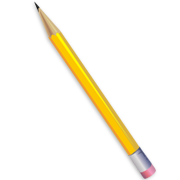 							Class: _______“ORDINARY TO EXTRAORDINARY” DRAWING TASK SHEETYOUR TASK:   Use an everyday, ordinary No. 2 pencil (or something similar) as inspiration for a fantasy drawing.STEPS TO FOLLOW: Look closely at a No. 2 pencil.  What could you change, exaggerate, or put together to create a creative, fantasy drawing?  (Look at some examples.)Make some thumbnail sketches (at least 3).Choose your best idea and work into a full 9 x 12 finished drawing, using pencil, colored pencil and/or pen.Turn in with this score sheet to be graded.CRITERIA AND SCORE SHEETCRITERIASELF SCORETEACHER’SSCOREIdea is creative and original and uses a No. 2 pencil. (10 points possible)Draw the object realistically before beginning (focus on getting the shading right). (10 points possible)Exhibits skills we have worked on in class this term (layer and burnish, etc).  (10 points possible)Workmanship is acceptable. (10 points possible)Project shows time and effort. (10 points possible)TOTAL POINTS  (50 possible)